Муниципальное дошкольное образовательное  учреждение«Детский сад №122 комбинированного вида»Конспект контрольно-учетного занятияпо дополнительному образованию  «Дорогою добра »(старшая группа)Воспитатель:Сидорова Екатерина Леонидовнаг. Саранск, 2022г. «Дорогою добра».КОНСПЕКТНепосредственной образовательной деятельности по духовно- нравственному воспитанию Цель: Закрепление желания детей жить в соответствии с православным календарем, осваивать традиции православной культуры. развивать речь, мышление, творческое воображение детей; развивать мелкую моторику рук; прививать желание трудиться коллективно для достижения общего результата.Задачи:Образовательные: учить детей подбирать подходящее слово, согласовывать его с другими словами в предложении; формировать умение подбирать слова в уменьшительно-ласкательной форме; учить находить слова близкие по смыслу.Развивающие: продолжать совершенствовать коммуникативные навыки (умение выслушивать товарища, искренне высказывать свое мнение, проявлять доброжелательность к суждениям других людей); развивать логическое мышление, познавательную сферу.Воспитательные: воспитывать любовь к ближнему, противление злу; содействовать улучшению поведения ребенка, смягчению характера; воспитывать у детей навыки культурного общения со сверстниками, следуя речевому этикету.Интеграция образовательного процесса: “ коммуникация”, “социализация”, “познание”, “музыка”Виды детской деятельности: игровая, коммуникативная, познавательная, музыкальная.Материал к занятию: иллюстрации по ПДД, картинки с православными праздниками, мяч, ангел (фигурка из бумаги), клубочек, изображения святых, фонограмма песен «Барбарики» - «Что такое доброта» ,запись Волшебство – «Сказочная мелодия».Ход образовательного процесса. Вхождение в день.
«Станем рядышком, по кругу,
Скажем  "Здравствуйте!" друг другу.
Если каждый улыбнётся – 
Утро доброе начнётся.
– ДОБРОЕ УТРО!!!» - Отлично!
- Посмотрите, ребята, к нам в группу залетел ангел, а кто из вас помнит кто такие ангелы? ( ответы детей)
Ангел прилетел к нам с волшебным клубочком, мы пойдем  за ним и что-нибудь найдем. Посмотрите, клубочек ведет нас к сердечку. Воспитатель открывает и находит игру «Любишь – не любишь». Я вам буду задавать вопросы, а вы отвечать на них. Владик, сколько тебе лет?Ребенок: Пять.Воспитатель: Даша, что ты любишь?Ребенок: Рисовать.Воспитатель: Вика, а что ты не любишь?Ребенок: Салат с луком.Воспитатель: Вероника, а что ты любишь? (Ответ ребенка) и т. д.Воспитатель: Ребята, а я люблю молиться. Кто мне скажет, что такое молитва? Давайте подумаем вместе, зачем люди молятся? (Ответы детей)Воспитатель: Да, действительно, молитва – это наш разговор с Богом, мы доверяем Ему наши заботы, мысли, просим о помощи, благодарим за милость. Давайте вместе помолимся. Поблагодарим Бога за то, что Он нам помогает, оберегает нас. И попросим благословения на наши успешные задания.Воспитатель: Ребята, а кому мы еще можем молиться? (Дети: «Матери Божьей, Святым».Воспитатель: Правильно! Мы с вами можем молиться Матери Божьей, нашим святым. Назовите мне святых, которых вы знаете. (Дети: Серафим  Саровский, Николай Чудотворец.)Воспитатель: Ребята, у каждого из вас есть свой святой покровитель, имя которого вы носите. А знаете ли вы свое полное имя?  Давайте поиграем. Игра называется «Круг-кружочек». Мы  будем ходить по кругу со словами:Круг-кружочек,Аленький цветочек.Раз, два, три!Повернись из круга ты!Начинаю считать я, а тот, на ком, я остановилась, выходит из круга и называет свое полное имя, затем становится водящим и выбирает следующего. (Игра проводится несколько раз) . Давайте дальше отправимся за клубочком. Идут к музыкальной  нотке. -Дети, клубочек привел нас к музыке. Послушайте одну песенку, и скажите мне, о чем в ней поется. (Включается запись «Барбарики» - «Что такое доброта» один куплет) .Д: В песенке поется о доброте.В: Давайте все вместе с вами скажем слово «Доброта». Удивительное, волшебное слово. А как вы понимаете, что такое доброта?Ответы детей:В: Подумайте и скажите о ком или о чем можно сказать «добрый»?Д: О человеке, о поступках.В: Добрый человек, а значит он еще какой?Д: Внимательный, отзывчивый, всем помогает, вежливый.В: А если человек не добрый, он какой?Д: Злой, жадный, грубый, всех обижает.В: Молодцы, правильно! У нас есть конверт с картинками. На картинках изображены дети, расскажите их поступки добрые или нет? Работа с раздаточным материалом. Ребенок выходит и рассказывает о том, что изображено на картинке. Давайте дальше отправимся за клубочком.Посмотрите, (воспитатель открывает занавес на мольберте и дети видят цветок). Давайте с вами посчитаем, сколько здесь лепестков? 1, 2, 3, (индивидуальные и хоровые ответы). Ребята под каждым лепестком есть задание. Владик подай мне, пожалуйста, желтый лепесток:1 задание-игра: «Моя семья».Воспитатель ): Для этого нужно встать в круг (дети встают в круг).У каждого из вас есть семья. Назовите своих близких разными словами, ласково. Все это близкие по значению слова, только ласковые. Я буду называть слово и кидать одному из вас мяч, а вы, говоря в ответ ласковое слово, будите мне его возвращать.Воспитатель (фея): СынРебенок: Сыночек, сынуля, сыночкаВоспитатель (фея): Бабушка.Ребенок: Бабулечка, бабуля, бабуленька.Воспитатель (фея): Мама.Ребенок: Мамочка, маменька, мамуля, матушка.Воспитатель (фея): Папа.Ребенок: Папочка, папуля, папенькаВоспитатель (фея): Ребята вам понравились ласковые слова? (Ответы детей) Да, ласковые слова душу согревают.В: Настя, подай мне, пожалуйста, зеленый лепесток.Второе задание «Помоги зверушкам»Детям предлагается рассказать о правилах поведения на дороге, обсудить зверушек и их ошибки.Воспитатель : Молодцы ребята! А теперь немного отдохнем и поираемМассаж рук «Петушиная семья»Петя, Петя-петушок               Качают головой вправо-влево.Поднял красный гребешок,   Прижимают ладошки друг к другу,                  раздвинув пальцы, и приставляют их к голове («гребешок»)Громко-громко закричал,       Поглаживают от кисти к плечу сначалаК себе курочек позвал.              левую руку, потом правую.Курочки-пеструшки               Похлопывают ладошкой левую руку,Петю услыхали.                        затем правую.Быстро побежали.                   «Пробегают» пальчиками правой руки А за ними и цыплятки побежали без оглядки.   по левой-  по правой.Стали зёрнышки клевать -         Поколачивают пальцами сначалаКлюю-клю-клю, Клюю-клю-клю!       левую руку, потом правую. Травку сочную щипать – щип-щип, щип-щип!А потом давай плясать-             Поглаживают левую руку.Тра-ля-ля, тра-ля-ля!                  Поглаживают правую руку. (дети садятся на стульчики)Воспитатель : Молодцы ребята. Посмотрите, у нас осталось последнее задание. Лиза подай мне, пожалуйста, синий лепесток.Последнее задание "Наши традиции"Воспитатель предлагает детям картинки с православными праздниками, а они должны рассказать о них.(Масленица, Пасха, Рождество Христово, Крещение)Воспитатель : С этим заданием вы тоже справились, молодцы.Дети, а здесь еще  есть волшебная шкатулка, давайте заглянем в неё . В шкатулке лежат сюрпризы для детей. (солнышки с конфетами).Дети, я думаю что ангел нам принес клубочек доброты и мы с вами прошли дорогою добра, но пора вернуться в детский сад.Ангел нам в этом поможет. В детский сад нас перенеси,В ладоши мы хлопнем,Ногою притопнем.1, 2, 3, 4, 5 – можно глазки открывать.(Звучит запись Волшебство – «Сказочная мелодия». Дети повторяют слова. )Воспитатель: Ребята, ну вот мы снова оказались в детском саду, вам наше путешествие понравилось? О чем мы сегодня с вами говорили? (ответы детей) Да ребята вежливые слова и добрые поступки действительно творят чудеса. Они делают людей во всем мире добрее, лучше, чище душой. Вы меня сегодня очень порадовали, т. к справились со всеми заданиями, молодцы. 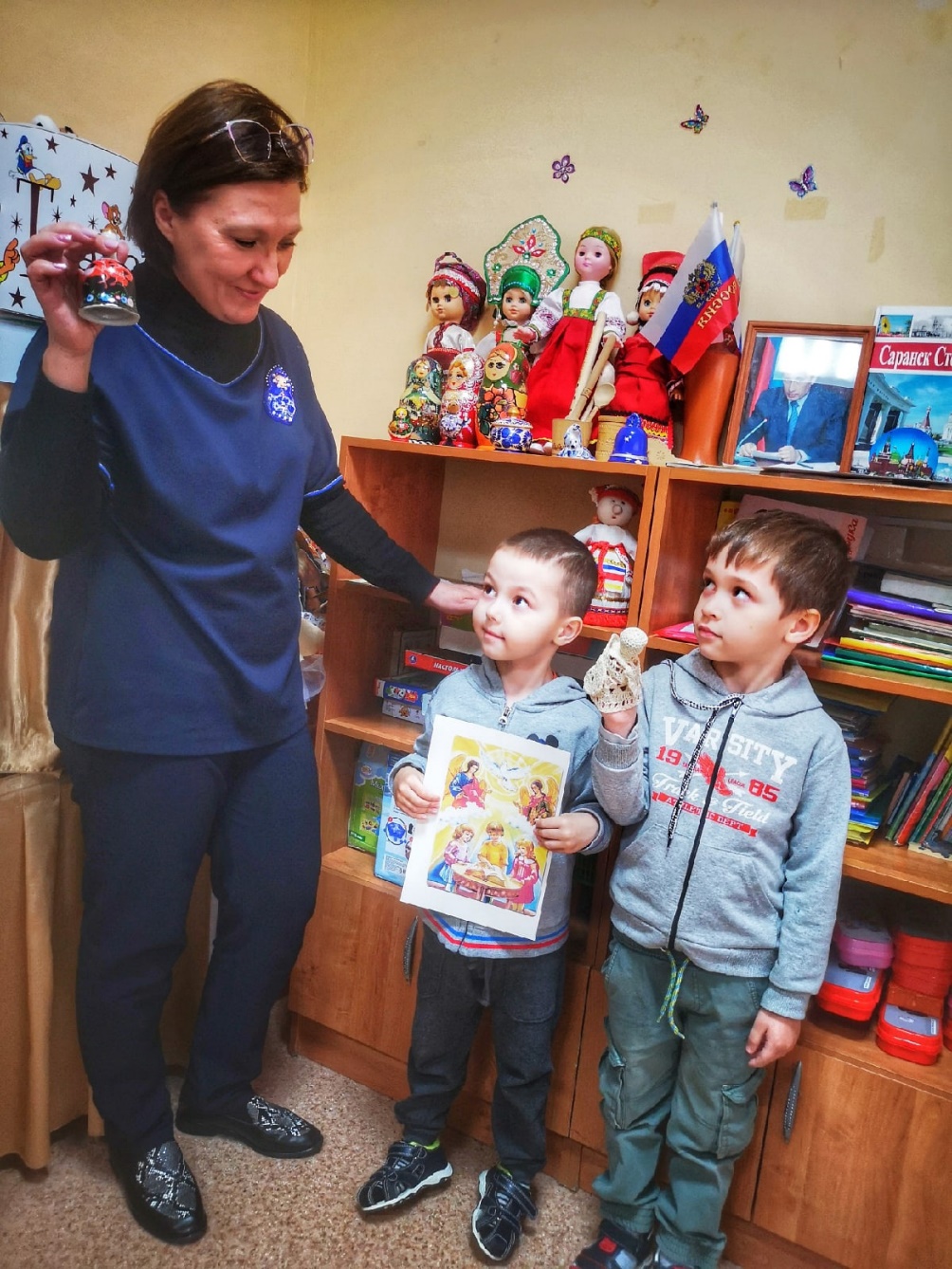 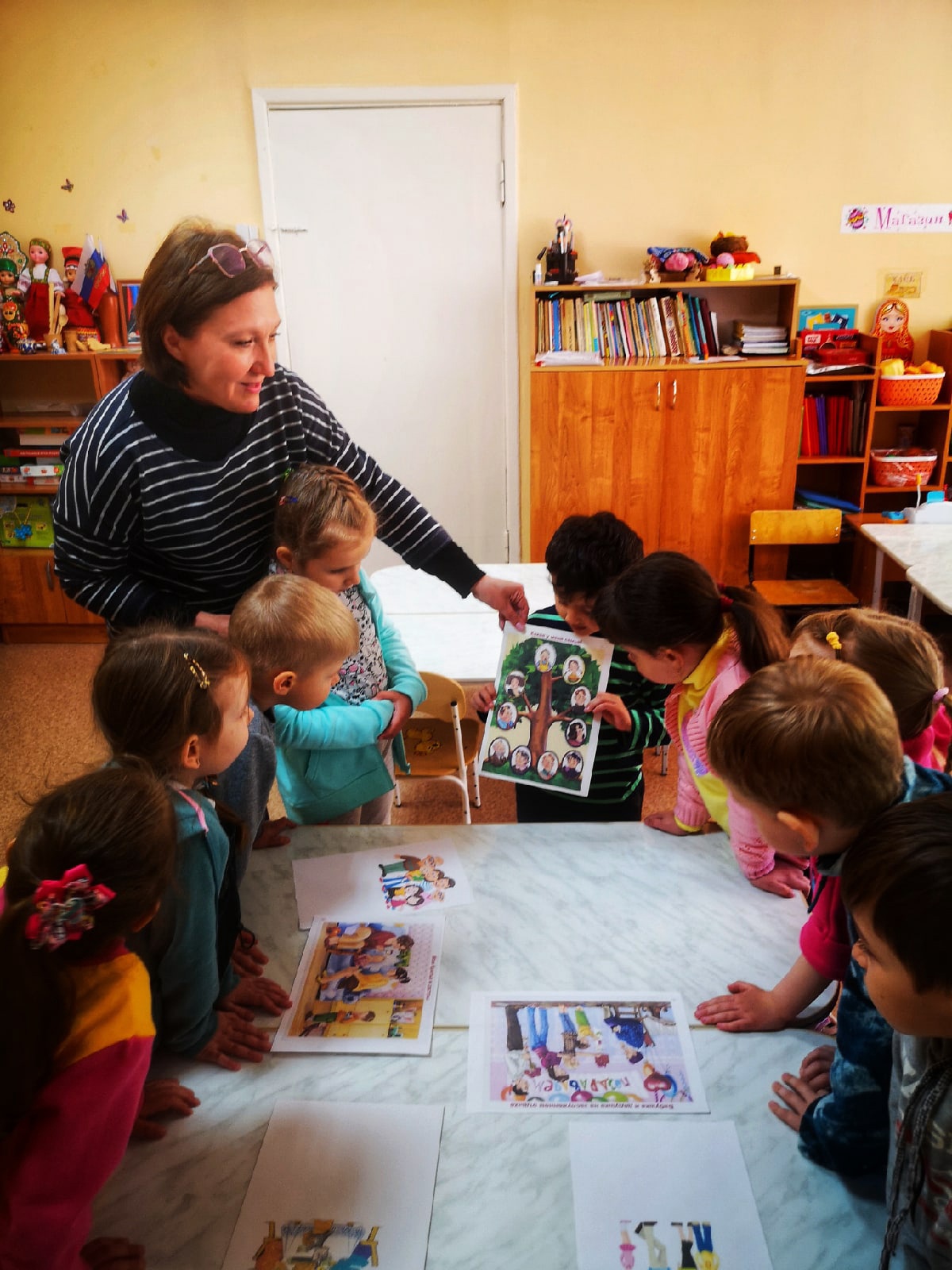 